                         PANTROPASposób wpisywania wyrazów wyznaczają linie pogrubione (miejsce i kierunek wpisu – do odgadnięcia).  Dopisane litery (kolorowe pola) , czytane rzędami, utworzą rozwiązanie.- głos radości lub zachwytu.
- kontroler prasy, książek i filmów. 
- do zawieszania drzwi  lub okna.
- w orkiestrze dętej lub na głowie zakonnicy.
- krótkie spodenki plażowe. 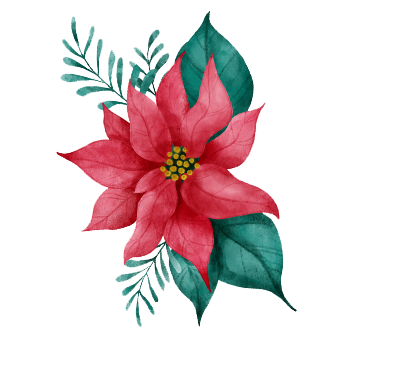       Czesław ŻygłowiczZSERIRYRKAZZKEK